TRABZON İL MİLLİ EĞİTİM MÜDÜRLÜĞÜ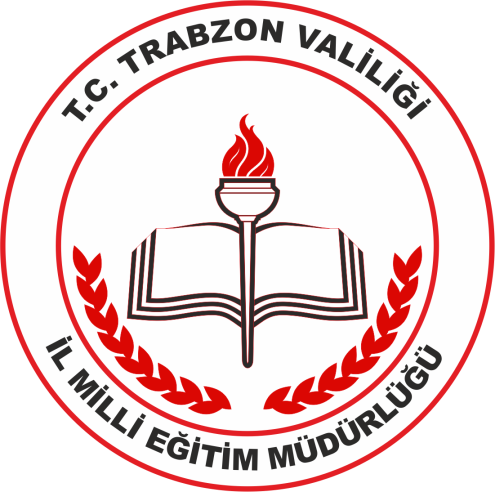 “Eğitimde İyi Örnekler Uygulamaları Trabzon 2017”Başvuru KılavuzuBİRİNCİ BÖLÜMAMAÇ :
Eğitimde İyi Örnekler Paylaşımı faaliyetleri kapsamında, resmî ve özel okul/kurumlarda yürütülen Eğitim-Öğretim faaliyetleri sonucunda ortaya çıkan iyi örnekleri paylaşmak, bu örneklerden haberdar olmak ve özgün çalışmaları belirleyerek ön plana çıkarıp okul/kurumlarımız tarafından model alınmasını sağlamak üzere “Eğitimde İyi Örnekler Paylaşımı Trabzon-2017”nin uygulama usul ve esaslarını belirlemeyi amaçlamaktadır.KAPSAM 
Bu Yönerge; Trabzon İl Millî Eğitim Müdürlüğü’ne bağlı resmî ve özel tüm okul/kurumların iyi örneklerini paylaşmak, bu örneklerden haberdar olmak ve öne çıkarmak için yapılacak çalışmaların düzenlenip yürütülmesiyle ilgili usul ve esasları kapsar.DAYANAK Bu yönerge, 31.01.2012 tarih ve 310.01-646 sayılı Milli Eğitim Bakanlığı Eğitim ve Öğretimde Yenilikçilik Ödülleri Genelgesi, 1739 Sayılı Millî Eğitim Temel Kanunu.TANIMLAR 
Bu yönergede geçen;
Bakanlık	: Millî Eğitim Bakanlığı’nı,
Valilik		: Trabzon Valiliği’ni,
Müdürlük	: Trabzon İl Millî Eğitim Müdürlüğü’nü,
İl Değerlendirici Kurulu: Resmi okul/kurumlardan gelen başvuruları değerlendirme kriterlerine uygun olarak değerlendirip, bu çalışmalardan iyi örnek teşkil eden başvuruları Değerlendirme Kuruluna sevk eden kurulu,
Okul / Kurum: Trabzon İl Millî Eğitim Müdürlüğü’ne bağlı resmi / özel tüm okul/ kurumları ifade etmektedir.HEDEFLER Eğitimde İyi Örnekler Trabzon 2017 Paylaşımına yapılan başvuruların “birbirleriyle rekabet ettiği" ya da başvuruların "iyiden kötüye doğru sıralandığı" bir yarışma olmayıp, eğitim personelimizin geliştirdikleri örnekleri birbirleriyle paylaşmalarına ve birbirlerine model teşkil etmelerine imkân sağlayan bir ortam oluşturmayı hedeflemektedir. Bu bağlamda geliştirilen seçme koşulları, paylaşımda sunulacak kaliteli örneklerin seçilmesi, dolayısıyla katılımcıların öğrenme fırsatlarını geliştirmesi amaçlamaktadır. Sunulması planlanan iyi örneklerin "paylaşımda sunulmak üzere" geliştirilmesi değil; "eğitim sürecinde yeni bir katkı sunmak, eğitim sürecinde bir gelişim sağlamak vb." için geliştirilmesi önemsenmektedir. Bu kapsamda;Uygulama sonucunda ortaya çıkan iyi örneklerin okullar-kurumların çalışmalarını yaygınlaştırılarak sonuçlarının paylaşımı ile rol ve model oluşturmasını sağlamak,Öğrenci, öğretmen, yönetici, veli ve tedarikçilerin kendilerini geliştirmeleri ve eğitim öğretim faaliyetleri boyunca daha iyi örnekler ortaya koyabilmeleri doğrultusunda motive edilmeleri sağlamak,Farklı ve yeni uygulamaları ortaya çıkararak, insan kaynaklarından maksimum düzeyde istifade edilmesi yoluyla kamu kaynaklarının doğru ve verimli kullanılmasının sağlamak,İyi Örnekler Paylaşımına katılacak çalışmalar e-ortamda web sayfasında yayınlanması,İyi örneklerin öncelikle tüm Trabzon’da ve ülkede uygulanarak yaygınlaşmasının sağlaması hedeflenmiştir.İKİNCİ BÖLÜMBAŞVURU İŞLEMLERI:Sunum yapmak isteyenler ve Katılımcı olarak başvuru yapıp çalışmaları izlemek isteyenler için ayrı ayrı başvuru esasları vardır. Tüm başvuruları 01 Ocak 2017 – 01 Temmuz 2017 tarihleri arasında http://trabzonarge.meb.gov.tr/ web sayfası üzerinden iyi örnekler bağlantısı (http://trabzonarge.meb.gov.tr/www/egitimde-iyi-ornekler/icerik/12)   altında yer alan formlar üzerinden yapılacaktır. Paylaşım çalışmasına iyi örnek gönderecekler için yönerge ve başvuru formu linkinde yer alan dosyalar indirilerek doldurulup belirtilen adrese e-posta olarak gönderilecek ve ayrıca Ar-Ge Projeler birimine teslim edilecektir. Değerlendirmeler sonucunda başvuru yapanlar ve sunum yapacaklar yönergede belirtilen esaslara göre açıklanacak listeleri takip edeceklerdir. İzleyici olarak katılmak isteyenler için izleyici katılımcı formu e-ortamda doldurulacaktır. Tüm onaylar, sunum yapacaklar ve katılımcı listeleri vb. Eğitimde İyi Örnekler 2017 Trabzon bağlantısı altında yayınlanacaktır.BAŞVURU KOŞULLARI İlimizde bulunan tüm resmi / özel okul/kurumlarda görev yapan yönetici ve öğretmenler iyi örnek oluşturduğuna inandıkları uygulamalarını sunmak üzere başvurabilirler.Kişi ya da okul/kurumlar birden çok kategoride başvuru yapabilirler. Başvurularda, ekip çalışmalarında en fazla iki (2) kişinin ismi yer alabilecektir. Sonraki aşamalarda kesinlikle herhangi bir ekleme ya da değişiklik kabul edilmeyecektir. Başvuruların değerlendirilmesi sürecinde komisyonlar marifeti ile süreç takip edilecektir. Başvuru formu  ve proje dokümanlarında yazılı ya da görsel olarak kurum-öğretmen ismi yazılması gibi tüm bilgiler ve yazılanlar başvuru sahibinin sorumluluğundadır. Web sayfasında paylaşıma açılacağı unutulmamalıdır. Başvurusu yapılacak iyi örneğin web sayfasında yayınlanacağı usul ve esaslar için 2015 ve 2016 iyi örnekler web sayfası yayınları incelenmesi önerilmektedir. Başvurusu yapılacak iyi örnek 2017 yılında uygulanmış ve sonuçları alınmış olması ya da (önceki yıllarda başlayan) devam eden bir uygulama olması gerekmektedir.Hazırlanan ve sunulan projelerin önceki yıllarda iyi örnekler paylaşımına katılmış başka bir projenin birebir aynısı (kopyası) ya da çevirisi olduğu tespit edilirse, proje hangi aşamada olursa olsun süreçten çıkarılacaktır. Başvuru sahibi kurum sorumluluk sahibi olacaktır.  Uygulanabilir, sürdürülebilir ve yaygınlaştırılabilir özgün bir çalışma olmalıdır.Çalışmalar tüm mevzuata uygun olmalıdır.  Programlar ve kazanımlarla ilişkili çalışmalardan uygulama ve tasarım projeleri (teknoloji tasarım, ders materyalleri vb.) değerlendirmeye alınmayacaktır.Proje konuları yönergede belirtilen kategorilere uygun alanlarda olmalıdır.Başvurular iyi örnekler web sayfasında yayınlanacak olan başvuru numarasına göre takip edilecektir.Tüm bilgilendirmeler web sayfası ve e postalar üzerinden yapılacaktır. BAŞVURU KATEGORILERIYenilikçi Eğitim-Öğretim Yöntem ve Teknik Uygulama ÖrnekleriDers Materyali Geliştirme ÖrnekleriDeğerler Eğitimi ÖrnekleriOkul Kulüp Çalışmaları/Toplum Hizmeti Uygulama ÖrnekleriOkul/Kurum, Sınıf İçi ve Okul Bahçesi Uygulama ÖrnekleriEğitimde Teknoloji Kullanımı Uygulama ÖrnekleriOkul/Kurum Yönetimi Uygulama ÖrnekleriSosyal, Sanatsal ve Sportif Faaliyetler Uygulama ÖrnekleriPsikolojik Danışmanlık, Özel Eğitim ve Rehberlik Uygulama ÖrnekleriDiğer (Belirtilen Alanların Dışında Herhangi Bir Alan Çalışması Örnekleri)BAŞVURU EKLERİBaşvuru formuna ek olarak resim dosyaları, jpg, pdf vb dosyalar eklenebilecektir. Boyutları ile ilgili bilgileri başvuru formunda belirtildiği şekilde mutlaka belirlenen formatta eklenmelidir. Web sayfası ya da web araçları kullanılan çalışmalar için link ve sayfa görüntüleri eklenebilecektir. DEĞERLENDİRME ve ÖDÜLLENDİRMEBaşvuruların İl Değerlendirici Kurul Tarafından DeğerlendirilmesiYapılan başvuruları değerlendirmesi ve iyi örnek olarak görülen başvuruların belirlenmesi İl Değerlendirme Kurulu tarafından yapılacaktır. Tüm başvurular numaralandırılarak alınacak ve iyi örnekler web sayfasında yayınlanacaktır. Değerlendirme süreci başta olmak üzere tüm çalışmalara dair bilgilendirmelerin web sayfamız üzerinden takip edilmesi esastır.Değerlendirme KriterleriDeğerlendirme Sonuçlarının Duyurulmasıİl Değerlendirme Kurulu tarafından yapılacak değerlendirmeler sonucunda Eğitimde İyi Örneklerin Paylaşımı-Trabzon 2017 Sergisi’nde sunulmaya hak kazanan başvurular, Haziran-Temmuz 2017 tarihleri arasında Trabzon İl Milli Eğitim Müdürlüğü (http://trabzon.meb.gov.tr )  web sayfasında yer alan bağlantılar bölümünde Eğitimde İyi Örnekler bağlantısı altında ve https://trabzonarge.meb.gov.tr/www/egitimde-iyi-ornekler/icerik/12 ) web sayfalarından ilan edilecektir. Ayrıca sergiye katılacak proje sahipleri bilgilendirilecektir.Paylaşım Çalıştayının DüzenlenmesiEğitimde İyi Örneklerin Paylaşımı-Trabzon 2017 çalıştayı Eylül 2017 tarihinde Trabzon İl Milli Eğitim Müdürlüğünce ayrıca belirlenecek sunum yapılacak alanda düzenlenecektir. Paylaşım günleri boyunca okul/kurumlar kendilerini ve çalışmalarını fotoğraf, video, grafik, şekil, tablo vb. araçları kullanarak tanıtacakları bir stant hazırlayacaklardır. Stantlar Trabzon İl Milli Eğitim Müdürlüğünce ayrıca belirlenecek sunum yapılacak alanda ayrıca yerleştirilecektir. Sergi paylaşım sırasında açık olacaktır.ÖDÜLLENDIRMEKatılımcı kişi ve okul/kurumlara "Katılım Sertifikası" İl Milli Eğitim Müdürlüğümüz tarafından düzenlenecektir.İl Değerlendirme Kurulu tarafından değerlendirilen başvuru sahibine (MEB Personeli olanlara) projenin uygulandığı okul/kuruma "İyi Örnekler Tabelası”, “Teşekkür Belgesi” ve “Plaket” (en fazla 2 kişi) verilecektir. Aynı kuruma ya da koordinasyon ekibine ait birden fazla proje var ise kuruma ya da koordinasyon ekibine 1 (bir) adet plaket verilecektir.
NOT: Ödüller; Etik kurulu ödül yönetmeliğine bağlı olarak verilecektir. İzleyicilere, katılımcı kişilere-Okul/Kurumlara paylaşım günü düzenlenecek töreninde, takdim edilecektir. ÇALIŞMA PLANIBAŞVURU FORMUEĞİTİMDE İYİ ÖRNEKLER 2017 TARBZONBaşvuru formunu doldurmaya başlamadan önce mutlaka İyi Örnekler Trabzon 2017 yönergesini okuyunuzSunum yapacak çalışmalar için başvuru formuna yazdığınız bilgiler esas alınarak web sayfasında yayınlanacaktır. Başvuru formuna yazdıklarınızın tarafınıza ait ve bağlayıcı olduğuna; yükümlülük oluşturmamasına dikkat ediniz. Dört bölümden oluşan başvuru formunu Times New Roman 12 punto ile elektronik ortamda madde numaraları altında yer alan boşlukları, açıklamaları dikkate alınarak doldurunuz.Word olarak doldurulan bu belgeyi pdf olarak gönderiniz. (Dosya>Farkı kaydet>Kayıt türünü pdf seçiniz.)Başvuru formunun teslim edilmesiElektronik ortamda iyiorneklertrabzon@hotmail.com adresine e posta olarak başvuru formunu onaylı halini pdf olarak gönderiniz. Başvuru formunu elektronik ortamda projeler birimine elden de teslim edilebilir. Başvuru formunun kurum yöneticisi tarafından “Onaylı Çıktısı” müdürlüğümüz ek bina projeler birimine elden ya da resmi yazı ile teslim edilmelidir.Başvuru formunuzun adına (Word belgesinin adını) çalışmanızın adını yazınız. Örnek belge adı; İLÇE ADI-ABC OKULU- DEFG PROJESİ Formu doldururken herhangi bir kısaltma kullanmayınız. Başvuru formunu gönderirken ve onayı çıktısını alırken bu bölümü ve dolgu rengi olan “ gölgelendirilen” metinleri siliniz ve istenen bilgileri yazınız.BÖLÜM AİYİ ÖRNEKLER 2017 UYGULAMA / MATERYAL ÖZETİBÖLÜM B: BÖLÜM C:BAŞVURU SAHİBİNE ve ÇALIŞMAYA DAİR BİLGİLERBaşvuru Sahibi								        Okul MüdürüAdı ve Soyadı       	       Adı ve Soyadı      İmza  	İmza	   OnayDEĞERLENDİRME TABLOSUDEĞERLENDİRME TABLOSUPUANÇalışmanın amacının açık, anlaşılır ve belirtilen kategoriye uygun olması 10Çalışmanın bilimsel temele dayandırılması 10Çalışmanın ve/veya yapılan uygulamaların iyi örnekler çalışmasının amacına uygun olması 10Çalışmanın işbirliğine açık ve/veya işbirliğini teşvik edici ve uygulanabilir yapıda olması 10Çalışmanın Özgünlüğü 10Çalışma amacına uygun ölçme-değerlendirme araçlarının ve tekniklerinin kullanılması 10Çalışma kapsamında yer alan paydaşların gelişimine katkıda bulunulması 10Çalışmanın yaygınlaştırılabilir olması 10Çalışmanın sürdürülebilir olması 10Çalışmanın hedef grubunun sürece katılımı10            TOPLAM             TOPLAM 100KONULARTARİHAÇIKLAMALARDuyurunun yapılmasıMayıs 2017http://trabzon.meb.gov.tr/ http://trabzonarge.meb.gov.tr/www/egitimde-iyi-ornekler/icerik/12 Başvuruların AlınmasıMayıs – Haziran 2017iyiorneklertrabzon@hotmail.com üzerinden e-posta ile başvurular alınacaktır.Yapılan başvuruların listesinin duyurulmasıHaziran 2017http://trabzonarge.meb.gov.tr/www/egitimde-iyi-ornekler/icerik/12Değerlendirme Çalışmasının Yapılması            Temmuz 2017İl Değerlendirme Kurulu tarafından yapılacaktır.Sunum yapılacak Projelerin YayınlanmasıTemmuz 2017http://trabzon.meb.gov.tr/ http://trabzonarge.meb.gov.tr/www/egitimde-iyi-ornekler/icerik/12 İyi örnekler Paylaşım Çalıştayı YapılmasıEylül 2017ABC OKULU - DEFG PROJESİBu metni siliniz.  Bu bölüm; çalışmanızın etiketi olarak kullanılacaktır. Örnekler için müdürlüğümüz web sayfasını ziyaret ediniz. Eğitimde İyi Örnekler 2015/2016  (http://trabzonarge.meb.gov.tr/www/egitimde-iyi-ornekler/icerik/12) Sunum yapacak çalışmalar için bu bölüme yazdığınız bilgiler esas alınarak web sayfasında yayınlanacaktır. Bilgilerin ve yazdıklarımızın yasal yükümlülük oluşturmamasına dikkat ediniz.ABC OKULU - DEFG PROJESİBu metni siliniz.  Bu bölüm; çalışmanızın etiketi olarak kullanılacaktır. Örnekler için müdürlüğümüz web sayfasını ziyaret ediniz. Eğitimde İyi Örnekler 2015/2016  (http://trabzonarge.meb.gov.tr/www/egitimde-iyi-ornekler/icerik/12) Sunum yapacak çalışmalar için bu bölüme yazdığınız bilgiler esas alınarak web sayfasında yayınlanacaktır. Bilgilerin ve yazdıklarımızın yasal yükümlülük oluşturmamasına dikkat ediniz.İLÇEBu metni siliniz. Büyük harflerle yazınız.ÇALIŞMA ADIBu metni siliniz. Çalışma adı formun (gönderilecek Word belgeni)da adı olacaktır. Büyük harflerle yazınız.ÖĞRETMENİNİN ADI SOYADIBu metni siliniz. Tam adını yazınız. Büyük harflerle yazınız.OKULU Bu metni siliniz. Kısaltma yapmadan yazınız Büyük harflerle yazınız.ÇALIŞMA YAPILAN DERS ADIBu metni siliniz. Tam adını yazınız. Büyük harflerle yazınız.YAPILAN ÇALIŞMANIN SINIF SEVİYESİBu metni siliniz. Branşlar veya sınıf seviyesi/leri Büyük harflerle yazınız.UYGULAMA ÖZETİBu metni siliniz. Çalışmanızı birkaç cümle ile katılımcılara tanıtmak amacıyla kısaca özetleyiniz. Paylaşım günü izleyicileri sizleri web sayfasından bu ön bilgiler ile çalışmanızı tanıyabilecek şekilde yazınız. Amacınız hedef grubunuz ve uygulamalarınızdan bahsediniz.SUNUM YA DA UYGULAMAYA İZLEYİCİ OLARAK KATILABİLECEK SINIF DÜZEYİ / BRANŞLARBu metni siliniz. Sizce çalışmanız sergilenmesi veya sunulması durumunda katılımcı olarak uygun olacağını düşündüğünüz branşlar ve sınıf seviyelerini yazınız Büyük harflerle yazınız.E-POSTABu metni siliniz. Başvuru sahibinin e-postası bilgilendirmeler için kullanılacaktır Birden çok e posta için e-posta aralarına “;” koyarak yazınızTELEFONBu metni siliniz. Anlık iletişim ve bilgi sms göndermek için kullanılacaktır. UYGULAMA / MATERYAL ÇALIŞMASINA DAİR BİLGİLER UYGULAMA / MATERYAL ÇALIŞMASINA DAİR BİLGİLER UYGULAMA / MATERYAL ÇALIŞMASINA DAİR BİLGİLER UYGULAMA / MATERYAL ÇALIŞMASINA DAİR BİLGİLER1BAŞVURU YAPILAN ÇALIŞMANIN NASIL SUNULACAĞINI İŞARETLEYİNİZBAŞVURU YAPILAN ÇALIŞMANIN NASIL SUNULACAĞINI İŞARETLEYİNİZBAŞVURU YAPILAN ÇALIŞMANIN NASIL SUNULACAĞINI İŞARETLEYİNİZ1Sunum              (     )Başvurusunu katılımcılara sunum yapmak isteyenler içindir. Sınıf ya da salon ortamlarda ppt, veya diğer e-ortamlarda sunum yapılacaktır. Bunun için çalışmanızın sunuma hak kazandıktan sonra tüm aşamalarının anlatıldığı bir sunu hazırlayınız. Sunum araçlarınızı bu bölümde açıklayınız. Bu metni siliniz.1Atölye çalışması     (     )Başvurunun tamamını ya da bir bölümünü atölye çalışması olarak uygulamalı gerçekleştirecek olanlar içindir. Yapacağınız atölye çalışması için gerekli ön hazırlıkları ve uygulama modelinizi mutlaka hazırlayınız. Atölye araçlarınızı bu bölümde açıklayınız. Bu metni siliniz.2UYGULAMA / MATERYAL ÇALIŞMASININ ÖZETİ: Çalışmanızı tanıtan bir özet yazınız. Bu özet; hazırlanacak başvuru ve sunum bülteninde yer alacak şekilde olmalı ve aşağıdaki alt başlıklara göre hazırlanmalıdır. Tekrar eden açıklamalar veya aynı metinleri kopyalayarak kullanmayınız)ÖZET:…………UYGULAMA / MATERYAL ÇALIŞMASININ ÖZETİ: Çalışmanızı tanıtan bir özet yazınız. Bu özet; hazırlanacak başvuru ve sunum bülteninde yer alacak şekilde olmalı ve aşağıdaki alt başlıklara göre hazırlanmalıdır. Tekrar eden açıklamalar veya aynı metinleri kopyalayarak kullanmayınız)ÖZET:…………UYGULAMA / MATERYAL ÇALIŞMASININ ÖZETİ: Çalışmanızı tanıtan bir özet yazınız. Bu özet; hazırlanacak başvuru ve sunum bülteninde yer alacak şekilde olmalı ve aşağıdaki alt başlıklara göre hazırlanmalıdır. Tekrar eden açıklamalar veya aynı metinleri kopyalayarak kullanmayınız)ÖZET:…………3UYGULAMA / MATERYAL TANITIMIAlt başlıkları silmeden çalışmanızı tanıtanız.UYGULAMA / MATERYAL TANITIMIAlt başlıkları silmeden çalışmanızı tanıtanız.UYGULAMA / MATERYAL TANITIMIAlt başlıkları silmeden çalışmanızı tanıtanız.3Problem durumu veya geliştirilecek durumu tanımlayınız:Problem durumu veya geliştirilecek durumu tanımlayınız:Problem durumu veya geliştirilecek durumu tanımlayınız:3Çalışmanızı geliştirme amacınız ve gerekçelerinizi açıklayınız:Çalışmanızı geliştirme amacınız ve gerekçelerinizi açıklayınız:Çalışmanızı geliştirme amacınız ve gerekçelerinizi açıklayınız:3Çalışmanın kullanılabileceği ders ve sınıf seviyeleri, hedef grup hakkında bilgi veriniz:Çalışmanın kullanılabileceği ders ve sınıf seviyeleri, hedef grup hakkında bilgi veriniz:Çalışmanın kullanılabileceği ders ve sınıf seviyeleri, hedef grup hakkında bilgi veriniz:3Çalışmanızı nasıl uyguladığınız, hangi aşamalarla uyguladığınız:Çalışmanızı nasıl uyguladığınız, hangi aşamalarla uyguladığınız:Çalışmanızı nasıl uyguladığınız, hangi aşamalarla uyguladığınız:3İşlem basamaklarınız, geliştirdiğiniz uygulama araçları ve faaliyetleriniz:İşlem basamaklarınız, geliştirdiğiniz uygulama araçları ve faaliyetleriniz:İşlem basamaklarınız, geliştirdiğiniz uygulama araçları ve faaliyetleriniz:3Nitel veya nicel olarak elde edilen sonuçlar: Nitel veya nicel olarak elde edilen sonuçlar: Nitel veya nicel olarak elde edilen sonuçlar: 3Öğrenci başarısına, paydaşlara ve kurumunuza katkısını belirtiniz:Öğrenci başarısına, paydaşlara ve kurumunuza katkısını belirtiniz:Öğrenci başarısına, paydaşlara ve kurumunuza katkısını belirtiniz:3Uygulamanın hangi bakımdan iyi örnek teşkil etmesi hakkında görüşünüzü açıklayınız:Uygulamanın hangi bakımdan iyi örnek teşkil etmesi hakkında görüşünüzü açıklayınız:Uygulamanın hangi bakımdan iyi örnek teşkil etmesi hakkında görüşünüzü açıklayınız:4UYGULAMA / MATERYALİNİZİ TANITAN 4 FOTOĞRAF EKLEYİNİZ.UYGULAMA / MATERYALİNİZİ TANITAN 4 FOTOĞRAF EKLEYİNİZ.UYGULAMA / MATERYALİNİZİ TANITAN 4 FOTOĞRAF EKLEYİNİZ.4Fotoğraflarınız jpeg formatında olmalı ve bu belgeye eklenmelidir.(1-Resim eklemek için; Ekle>Resim>ilgili klasördeki yüksek çözünürlüklü resminizi seçin.2- Eklediğiniz resmin boyutları için üzerine tıklayın>Biçim>Yükseklik=5,genişlik otomatik gelecektir.)Fotoğraflarınız jpeg formatında olmalı ve bu belgeye eklenmelidir.(1-Resim eklemek için; Ekle>Resim>ilgili klasördeki yüksek çözünürlüklü resminizi seçin.2- Eklediğiniz resmin boyutları için üzerine tıklayın>Biçim>Yükseklik=5,genişlik otomatik gelecektir.)Fotoğraflarınız jpeg formatında olmalı ve bu belgeye eklenmelidir.(1-Resim eklemek için; Ekle>Resim>ilgili klasördeki yüksek çözünürlüklü resminizi seçin.2- Eklediğiniz resmin boyutları için üzerine tıklayın>Biçim>Yükseklik=5,genişlik otomatik gelecektir.)4UYGULAMA / MATERYALLERİNİZE DAİR VAR İSE EK BİLGİLER EKLEYİNİZ. UYGULAMA / MATERYALLERİNİZE DAİR VAR İSE EK BİLGİLER EKLEYİNİZ. UYGULAMA / MATERYALLERİNİZE DAİR VAR İSE EK BİLGİLER EKLEYİNİZ. 4Uygulamanıza dair Formlar, planlarınız, anketler, rubricler vb. tarayıcıdan alınabilir ya da fotoğrafları jpeg olarak bu belgeye ekleyiniz.Uygulamanıza dair Formlar, planlarınız, anketler, rubricler vb. tarayıcıdan alınabilir ya da fotoğrafları jpeg olarak bu belgeye ekleyiniz.Uygulamanıza dair Formlar, planlarınız, anketler, rubricler vb. tarayıcıdan alınabilir ya da fotoğrafları jpeg olarak bu belgeye ekleyiniz.BAŞVURU SAHİBİ İÇİN OKUL TÜRÜ(Onaylamak için; onay kutusuna çift tıklayın > varsayılan değeri “onaylandı” olarak işaretleyiniz.)Okul Öncesiİlkokul 1.-4.SınıflarOrtaokul 5.-8. SınıflarAnadolu LiseleriFen ve Sosyal Bilimler Liseleri Spor ve Güzel Sanatlar Liseleriİmam Hatip LiseleriMeslek Liseleri Hayat Boyu Eğitim(Halk Eğitim Merkezi) Diğer Kurumlar (Belirtiniz………………)BAŞVURU KATEGORILERIOnaylamak için; onay kutusuna çift tıklayın > varsayılan değeri “onaylandı” olarak işaretleyiniz.)Yenilikçi Eğitim-Öğretim Yöntem ve Teknik Uygulama Örnekleri Ders Materyali Geliştirme Örnekleri Değerler Eğitimi Örnekleri Okul Kulüp Çalışmaları/Toplum Hizmeti Uygulama Örnekleri Okul/Kurum, Sınıf İçi ve Okul Bahçesi Uygulama Örnekleri Eğitimde Teknoloji Kullanımı Uygulama Örnekleri Okul/Kurum Yönetimi Uygulama Örnekleri Sosyal, Sanatsal ve Sportif Faaliyetler Uygulama Örnekleri Psikolojik Danışmanlık, Özel Eğitim ve Rehberlik Uygulama Örnekleri Diğer (Belirtiniz………………)	(Bu bilgiler İyi Örnekler 2017 Trabzon istatistiği için kullanılacaktır)		(Bu bilgiler İyi Örnekler 2017 Trabzon istatistiği için kullanılacaktır)		(Bu bilgiler İyi Örnekler 2017 Trabzon istatistiği için kullanılacaktır)		(Bu bilgiler İyi Örnekler 2017 Trabzon istatistiği için kullanılacaktır)	Başvurusu yapılacak çalışmanız için aşağıdaki sorulara cevabınız; Evet ise “E” hayır ise “H” yanıtı yazınız. Bu çalışma ya da uygulama için;Başvurusu yapılacak çalışmanız için aşağıdaki sorulara cevabınız; Evet ise “E” hayır ise “H” yanıtı yazınız. Bu çalışma ya da uygulama için;EH1İlimizde iyi örneklere ilk kez başvurusu yapılmıştır.2İlimizde iyi örneklere önceden başvurusu yapılmış sunum yapmamış, fakat geliştirilmiştir3Ulusal düzeyde bir programa başvurusu yapılmış sunum yapmıştır.4Ulusal düzeyde bir programa başvurusu yapılmış sunum yapmamıştır5Farklı bir çalışmanın, projenin, uygulamanın vb geliştirilmiş uyarlanmış halidir6Bu çalışma sadece okul içi  iyi uygulama örneğidir.7Bu çalışma birden çok ders veya sınıf seviyesinde kullanılabilir.8Başvuru sahibi 2011-12-13 14-15 2016 İyi örnekler paylaşımına  izleyici olarak katılmıştır.9Okulumuzdan önceki yıllarda en az bir iyi örnek başvurusu yapılmıştır10Bu çalışmadan önce de tarafımdan proje, araştırma vb bir başvuru yapılmıştır.